Directorio de Agencias de PRDirectorio de Municipios de PRDirectorio de Agencias Federales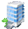 Oficina CentralDirección PostalTeléfonos / FaxHorario de ServicioAve. Américo Miranda 400, Antiguo Edificio COSVI, Villa NevarezPR 00927, Hato ReyPO Box 195449San Juan, PR 00919-5449Tel.: (787) 622-0957Tel Audio Impedido: No DisponibleFax:(787) 622-0973: Administración Lunes a viernes8:00am - 4:30pmEjecutivo:Luis E. Millán Velázquez, Presidente InterinoCerca de:Centro MédicoWeb:http://www.cossec.com Sombrilla:COSSECMapa:Ruta AMA:A3, M1Parada TU:Centro Médico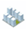 Oficinas de Servicio a través de Puerto RicoOficinas de Servicio a través de Puerto RicoOficinas de Servicio a través de Puerto RicoOficinas de Servicio a través de Puerto RicoDirección Física Dirección PostalTeléfonos / Fax Horario de ServicioN/A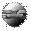 Otros Enlaces